Назаренко А.А. 3-Акласс1Понедельник 30.03Матем.Тема: Подготовка к контрольной работеРесурсы: видеоконференция в Zoom, учебник, тетрадь    Д.з. №1 Вычисли: 45+(80-54:6-40)    72:8  + 4*6       №2 Найти 1/8 от 120;  1/5=60       №3 В детском театре выступает 36 девочек, а мальчиков 1/3 от количества девочек. На сколько больше девочек выступает в театре, чем мальчиков?2Понедельник 30.03Укр.моваТема: Речення. Види речень за метою висловлюванняРесурси: видеоконференция в Zoom, зошит, картки, відео-конференція https://www.youtube.com/watch?v=ZmZoIotKVBohttps://www.youtube.com/watch?v=Ui4ZY74nHFsД.з. с.104 правило, впр.304 (в дужках записати тип речення)3Понедельник 30.03Литератур. чтениеТема: Внеклассное чтение. Читаем книги о войне Ресурсы: видеоконференция Зум, презентацияД.з.https://www.youtube.com/watch?v=Wfw_KSgBLYw, Ю.Збанацкий «Сластёна»1Вторник31.03Русск.языкТема: Ресурсы: видеоконференция в Zoom учебник Д.з. 2Вторник31.03МатематикаТема: Контрольная работаРесурсы: учебник, тетрадь, видеоконференция в Zoom Д.з. задание на выбор в kid-mama.ru3Вторник31.03ПриродоведениеТема: Цепи питанияРесурсы:https://www.youtube.com/watch?v=6wJZNYpMf8g, учебник  с.128-129Д.з. проработать статью с.128-129, задания1Среда 01.04МатематикаТема: Анализ результатов контрольной работыРесурсы: видеоконференция в Zoom , работа на платформах Доджо и УЧИ.РУД.з. с.170 № 1132, 11392Среда 01.04Русский языкТема: Изменение имён прилагательных по родам и числамРесурсы:  видеоконференция Zoom, https://www.youtube.com/watch?v=DOXgAEufHSoД.з. Выучить алгоритм: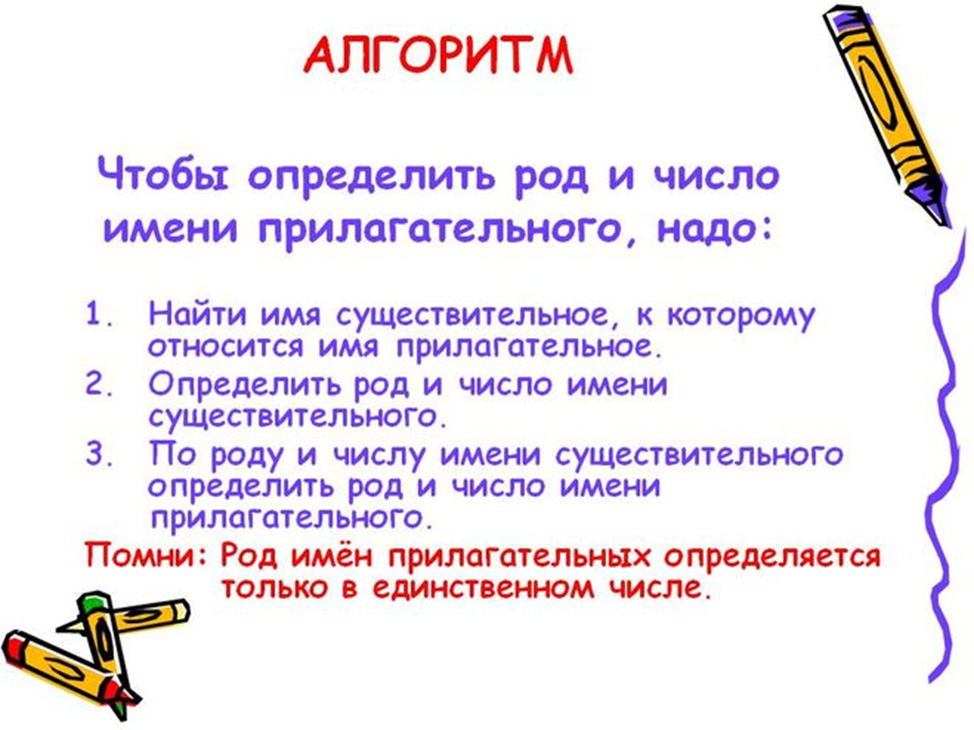 Допишите окончания прилагательных, укажи род и число имени прилагательногоПушист… варежка.Тёпл… одеяло.Син.. кофта.Лёгк… ткань.Ранн… картофель.Сочн… яблоко.3Среда 01.04Літер. читан.Тема: В. Ткаченко «Квітень», Л.Українка «Уже весняне сонце припікає»Ресурси: підручник,  видеоконференция Zoom https://www.youtube.com/watch?v=pBKRuz49ZkgД.з с.165-166, читати і відповідати на питання1Четверг02.04МатематикаТема: Повторение и закрепление изученногоРесурси:   учебник, видеоконференция Zoom http://kid-mama.ru/category/trenazhery/trenazhery-po-matematike-3-klass/Д.з. с.172№1147 (первый столбик),№11452Четверг02.04Литер.чтен.Тема: Продолжаем читать о войне . Рассказы Ю. ЗбанацкогоРесурсы: https://www.youtube.com/watch?v=Y27bdCWT53c Д.з. Ю.Збанацкий «Щедрый ёжик», поставить вопросы к тексту34Четверг02.04Я в миреРусский язык:Тема: Памятные места Украины. Умань. СофиевкаРесурсы: https://www.youtube.com/watch?v=UnIJYU5kXq8Тема: Сочинение на тему « Что такое слово»Ресурсы: видеоконференция Zoom  https://www.youtube.com/watch?v=4yg99z7lpVsЧетверг02.04